聽說讀寫譯日本文化特色、英語系國家文化特色四技二專升學考試專業科目：工作類別搜尋關鍵字：聽說 卡通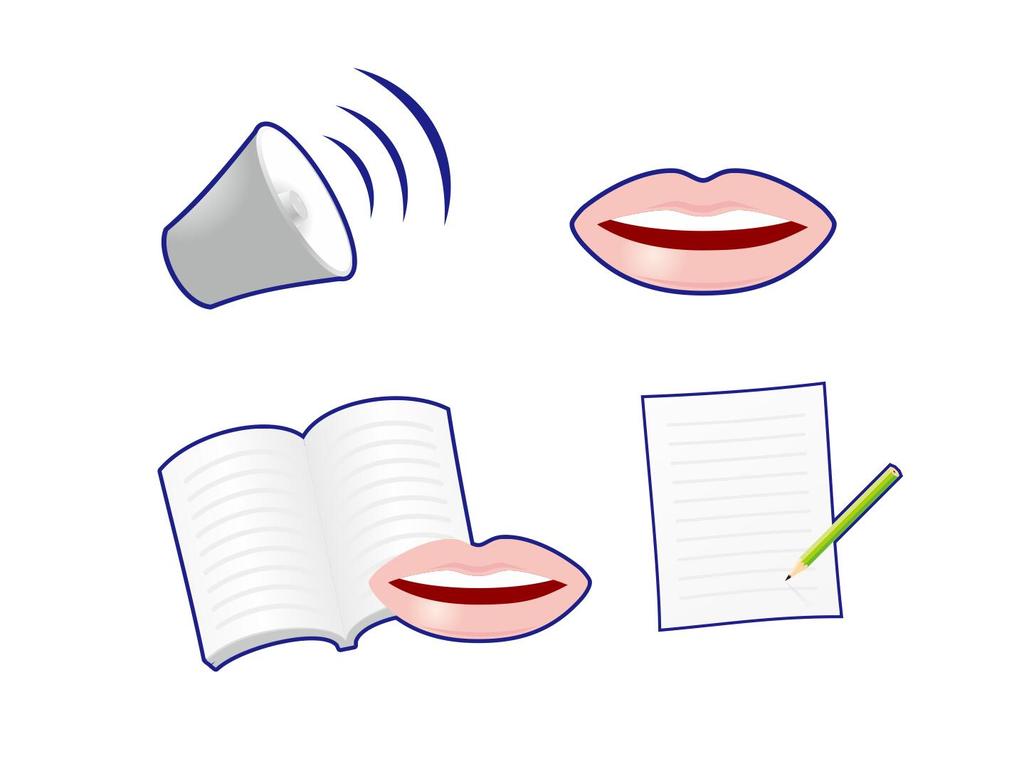 如何製作哆寶桌遊www.cajh.chc.edu.tw/xoops/htdocs/modules/tad_uploader/index.php?op...免費圖片下載https://cc0.wfublog.com/https://wow.104.com.tw/job/2006002005聽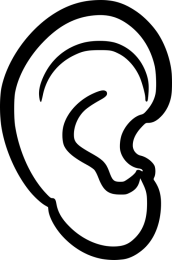 說讀寫浴衣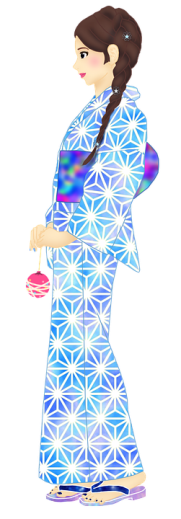 萬聖節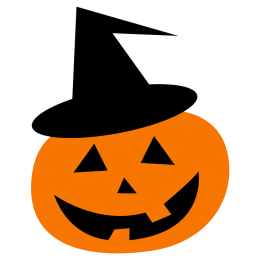 聖節誕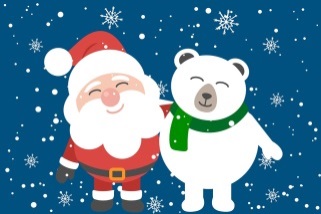 感恩節火雞大餐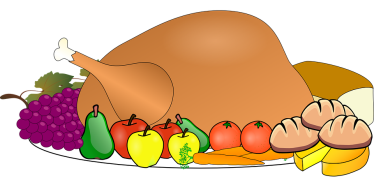 壽司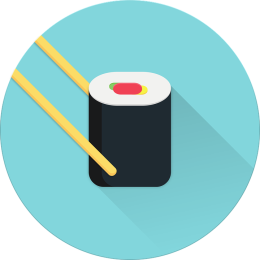 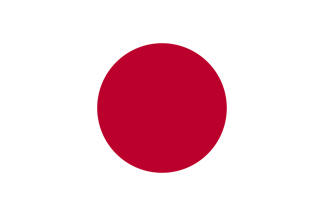 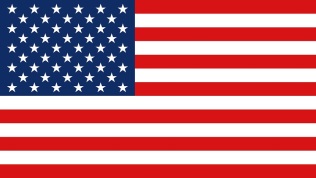 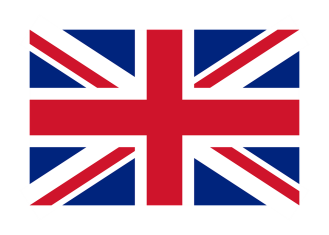 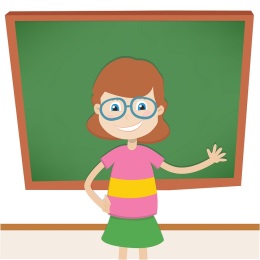 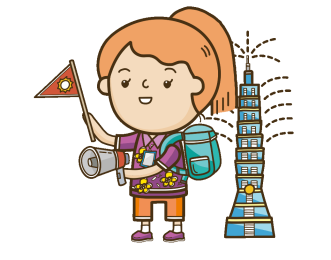 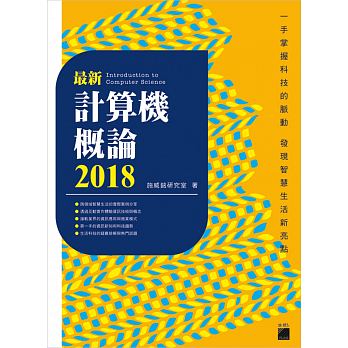 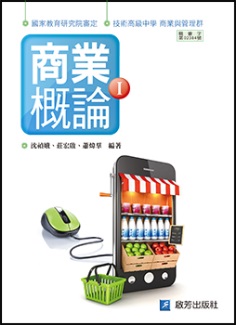 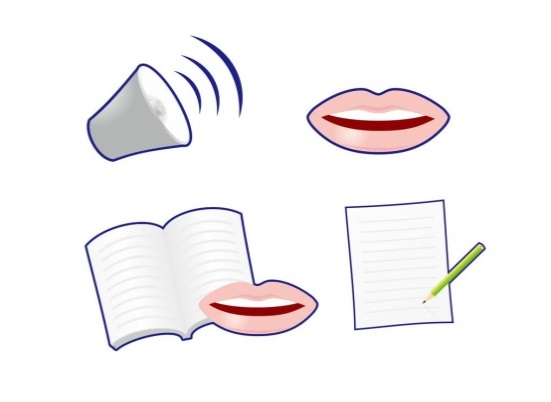 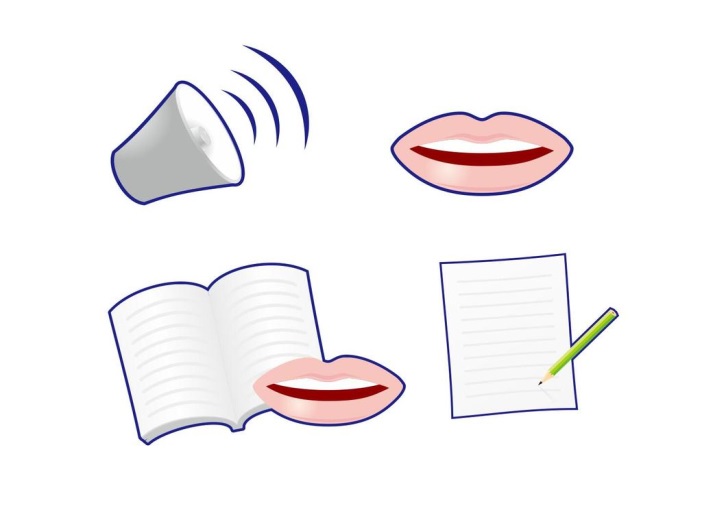 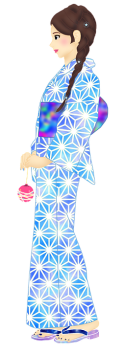 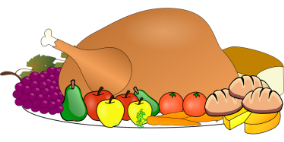 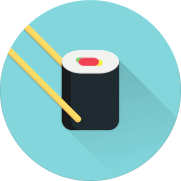 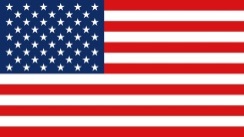 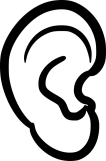 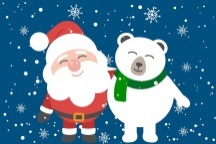 